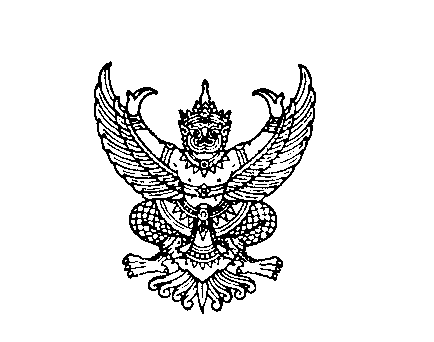 ที่ มท 0810.4/ว					         กรมส่งเสริมการปกครองท้องถิ่น							          ถนนนครราชสีมา เขตดุสิต กทม. ๑๐๓๐๐						        มิถุนายน 2566เรื่อง  ขอความอนุเคราะห์ประสานหน่วยงานย่อยในสังกัดและตอบแบบสอบถามเรียน  ผู้ว่าราชการจังหวัด (ตามบัญชีแนบท้าย)สิ่งที่ส่งมาด้วย  สำเนาหนังสือคณะสาธารณสุขศาสตร์ มหาวิทยาลัยเกษตรศาสตร์ 	ที่ อว 6504.0501/0909 ลงวันที่ 14 มิถุนายน 2566 		      จำนวน  1  ฉบับ		ด้วยกรมส่งเสริมการปกครองท้องถิ่นได้รับแจ้งจากคณะสาธารณสุขศาสตร์ มหาวิทยาลัยเกษตรศาสตร์ วิทยาเขตเฉลิมพระเกียรติ จังหวัดสกลนคร ว่า ได้ร่วมกับสำนักสุขาภิบาลอาหารและน้ำ กรมอนามัย ดำเนินงานเก็บรวบรวมข้อมูลการบริหารจัดการน้ำประปาขององค์กรปกครองส่วนท้องถิ่นเพื่อเข้าถึงน้ำสะอาด                  ของประเทศ โดยมีวัตถุประสงค์เพื่อวิเคราะห์บริบทการควบคุมการผลิตน้ำประปาขององค์กรปกครองส่วนท้องถิ่น ศึกษาและทดลองนำนวัตกรรมตรวจติดตามคุณภาพน้ำประปาแบบ real-time มาใช้ในระบบผลิตน้ำประปาขององค์กรปกครองส่วนท้องถิ่น จึงขอความอนุเคราะห์กรมส่งเสริมการปกครองท้องถิ่นประสาน                  องค์กรปกครองส่วนท้องถิ่นเป้าหมายให้ตอบแบบสอบถามสำหรับผู้ที่ดูแลรับผิดชอบระบบการจัดการน้ำประปาเพื่อเป็นประโยชน์ในการจัดการน้ำประปาสะอาดของประเทศไทย ภายในวันที่ ๒๕ มิถุนายน ๒๕๖๖	กรมส่งเสริมการปกครองท้องถิ่น ขอความอนุเคราะห์จังหวัดแจ้งองค์กรปกครองส่วนท้องถิ่นเป้าหมายดำเนินการตอบแบบสอบถามสำหรับผู้ที่ดูแลรับผิดชอบระบบการจัดการน้ำประปาเพื่อเป็นประโยชน์                ในการจัดการน้ำประปาสะอาดของประเทศไทย ทั้งนี้ หากมีข้อสงสัยเพิ่มเติมสามารถสอบถามได้ที่นางสาวสุวิชชา สักกัจจวันท์ เบอร์โทร 06 5015 5987 ผู้ประสานงาน รายละเอียดปรากฏตามสิ่งที่ส่งมาด้วย              	  จึงเรียนมาเพื่อโปรดพิจารณา                    ขอแสดงความนับถือ                      (นายประยูร  รัตนเสนีย์)                    อธิบดีกรมส่งเสริมการปกครองท้องถิ่นกองพัฒนาและส่งเสริมการบริหารงานท้องถิ่นกลุ่มงานส่งเสริมการพัฒนาโครงสร้างพื้นฐานโทร. 0 2241 9000 ต่อ 4116 โทรสาร 0 2241 6931ไปรษณีย์อิเล็กทรอนิกส์ saraban@dla.go.thผู้ประสานงาน นางสาวติดตา บัวบุตร 09 1814 5399บัญชีแนบท้ายลำดับที่ จังหวัดลำดับที่ จังหวัด1กระบี่34แพร่2กาญจนบุรี 35มุกดาหาร3กาฬสินธุ์36แม่ฮ่องสอน4กำแพงเพชร37ยโสธร5ขอนแก่น38ยะลา6จันทบุรี 39ร้อยเอ็ด7ฉะเชิงเทรา 40ระนอง8ชลบุรี41ระยอง9ชัยนาท 42ลพบุรี 10ชัยภูมิ43ลำปาง 11เชียงราย44ลำพูน12เชียงใหม่ 45เลย13ตรัง46ศรีสะเกษ14ตราด47สกลนคร15ตาก48สงขลา16นครปฐม 49สมุทรสงคราม 17นครพนม 50สมุทรสาคร 18นครราชสีมา 51สระบุรี19นครศรีธรรมราช52สิงห์บุรี 20นครสวรรค์53สุโขทัย21น่าน 54สุพรรณบุรี 22บึงกาฬ55สุราษฎร์ธานี23บุรีรัมย์56สุรินทร์24ปทุมธานี 57หนองคาย25ปราจีนบุรี 58หนองบัวลำภู26ปัตตานี59อ่างทอง27พระนครศรีอยุธยา 60อำนาจเจริญ28พังงา61อุดรธานี29พัทลุง62อุตรดิตถ์30พิจิตร63อุบลราชธานี31พิษณุโลก32เพชรบุรี 33เพชรบูรณ์